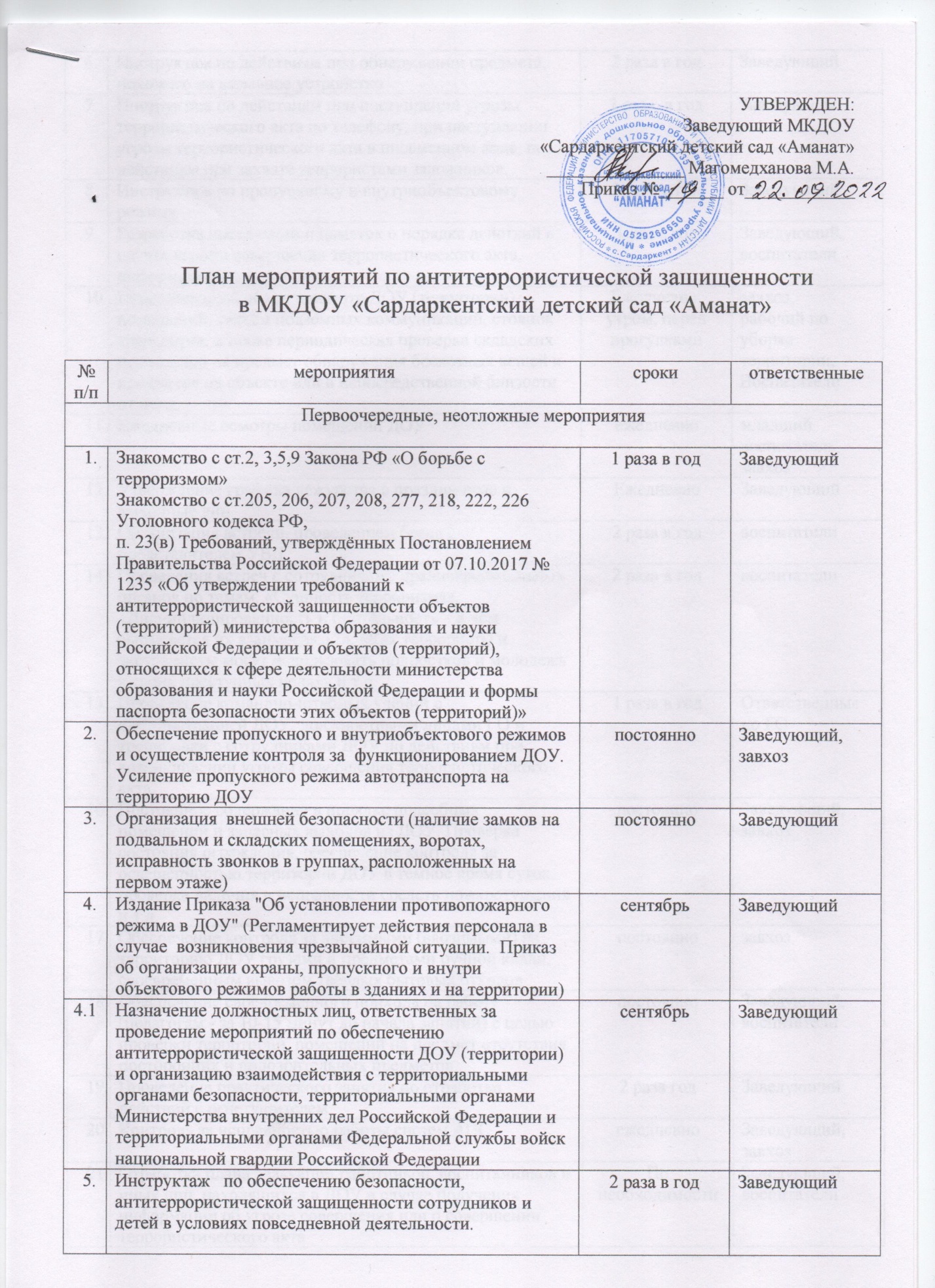 66Инструктаж по действиям при обнаружении предмета, похожего на взрывное устройство2 раза в годЗаведующий77Инструктаж по действиям при поступлении угрозы террористического акта по телефону, при поступлении угрозы террористического акта в письменном виде, по действиям при захвате террористами заложников.2 раза  в годЗаведующая88Инструктаж по пропускному и внутриобъектовому режиму2 раза в годЗаведующий99Разработка инструкций и памяток о порядке действий в случае угрозы совершения террористического акта, информационных плакатов.1 раз в годЗаведующий, воспитатели1010Периодический обход и осмотр ДОУ (территории), помещений, систем подземных коммуникаций, стоянок транспорта, а также периодическая проверка складских помещений на предмет обнаружения бесхозных вещей и предметов на объекте или в непосредственной близости от него.Ежедневно: утром, перед прогулкамизавхоз,рабочий по уборке территории,Воспитатели1111Ежедневные осмотры помещений ДОУежедневномладший воспитатель, завхоз1212Утверждение графика дежурства в праздничные и выходные дниЕжедневноЗаведующий1313Организация встречи, проведением бесед с представителем УВД2 раза в годвоспитатель1414Проведения встреч с сотрудниками правоохранительных органов по темам: «Сущность терроризма», «Дисциплинированность и бдительность – в чем выражается их взаимосвязь?», «Как террористы и экстремисты могут использовать подростков и молодежь в своих преступных целях» и т.п.2 раза в годвоспитатель1515Проведение командно-штабных учений с администрацией ДОУ, должностными лицами ГО и тренировки с сотрудниками ДОУ по действиям при возникновении угрозы совершения террористического акта.1 раза в годОтветственные по ГО1616Постоянное содержание в порядке подвальных, подсобных помещений и запасных выходов из ДОУ. Проверка состояния ограждения, обеспечение контроля за освещенностью территории ДОУ в темное время суток, проверка наличия и исправности средств пожаротушения и т.д.постоянноЗаведующий, завхоз1717Обеспечение контроля за вносимыми (ввозимыми) на территорию ДОУ грузами и предметами ручной клади, своевременным вывозом твердых бытовых отходовпостояннозавхоз1818Обеспечение своевременного прихода на работу (педагогам - за 10-15 минут до начала занятий) с целью проверки территории, помещений на предмет отсутствия посторонних и подозрительных предметов.постоянноЗаведующий, воспитатели1919Проведение практического занятия по отработке действий с огнетушителем2 раза годЗаведующий2020Контроль за исправностью работы систем АПСежедневноЗаведующий, завхоз2121Отработка плана эвакуации работников, воспитанников и иных лиц, находящихся в ДОУ в случае получения информации об угрозе совершения или о совершении террористического актаПо необходимостиЗаведующий, воспитатели2222Обслуживание ДОУ инженерно-технических средств и систем охраны, поддержание их в исправном состоянии.Контроль по бесперебойной и устойчивой связи ежемесячноЗаведующий, завхоз2323Контроль по пребыванию на объекте (территории) посторонних лиц и нахождению транспортных средств, в том числе в непосредственной близости от ДОУпостоянноЗаведующий, завхоз2424Осуществление мероприятий информационной безопасности, обеспечивающих защиту от несанкционированного доступа к информационным ресурсам объектов (территорий);постоянноЗаведующий, воспитатели2525Размещение наглядных пособий, содержащих информацию о порядке действий работников, воспитанников  и иных лиц, находящихся в ДОУ при обнаружении подозрительных лиц или предметов, поступлении информации об угрозе совершения или о совершении террористических актов, а также схему эвакуации при возникновении чрезвычайных ситуаций, номера телефонов аварийно-спасательных служб, территориальных органов безопасности, территориальных органов Министерства внутренних дел Российской Федерации и территориальных органов Федеральной службы войск национальной гвардии РФСентябрь, постоянноЗаведующий, воспитательДолгосрочные мероприятия, требующие длительного времении значительных финансовых затратДолгосрочные мероприятия, требующие длительного времении значительных финансовых затратДолгосрочные мероприятия, требующие длительного времении значительных финансовых затратДолгосрочные мероприятия, требующие длительного времении значительных финансовых затратДолгосрочные мероприятия, требующие длительного времении значительных финансовых затратОборудование входной двери По мере поступления средствЗаведующийОснащение ДОУ  инженерно-техническими средствами и системами охраны:- установка дополнительной системы наблюденияПо мере поступления средствЗаведующийПроведение работ по оборудованию подъездных путей декоративными железобетонными конструкциямиПо мере поступления средствЗаведующийПериметральное освещение  (50% территории детского сада)По мере поступления средствЗаведующийСпиливание старых деревьевПо мере поступления средствЗаведующийРабота с детьмиРабота с детьмиРабота с детьмиРабота с детьмиРабота с детьми1Занятия, тематические беседы: «Как я должен поступать»;«Как вызвать полицию»; «Правила поведения в транспорте»; «Служба специального назначения»; «Когда мамы нет дома»; «Военные профессии»Занятия, тематические беседы: «Как я должен поступать»;«Как вызвать полицию»; «Правила поведения в транспорте»; «Служба специального назначения»; «Когда мамы нет дома»; «Военные профессии»Согласно перспективного  планаВоспитатели2Включение в годовые и месячные планы воспитательной работы встреч с сотрудниками правоохранительных органов по темам: «Сущность терроризма», «Дисциплинированность и бдительность – в чем выражается их взаимосвязь?»Включение в годовые и месячные планы воспитательной работы встреч с сотрудниками правоохранительных органов по темам: «Сущность терроризма», «Дисциплинированность и бдительность – в чем выражается их взаимосвязь?»Согласно перспективного  планаВоспитатели3Проведение занятий ОБЖ в группахПроведение занятий ОБЖ в группахСогласно перспективного  планаВоспитатели4Проведение учений и тренировок по реализации планов обеспечения антитеррористической защищенности объектов (территорий)Проведение учений и тренировок по реализации планов обеспечения антитеррористической защищенности объектов (территорий)ежеквартальноЗаведующий,  воспитатели5Изготовление наглядных пособий по материалам беседИзготовление наглядных пособий по материалам беседСогласно перспективного  планаВоспитатели6Работа по комплектам плакатов по действиям в ЧСРабота по комплектам плакатов по действиям в ЧСсогласно годового планаВоспитатели7Организация выставки детских рисунков: «Я хочу жить счастливо»Организация выставки детских рисунков: «Я хочу жить счастливо»согласно годового планаВоспитатели8Развлечение «Мы голосуем за мир»Развлечение «Мы голосуем за мир»согласно годового планаВоспитатели9Проведение дидактических игр: «Правила поведения или как я должен поступить»Проведение дидактических игр: «Правила поведения или как я должен поступить»Согласно плана работы с детьмиВоспитателиРабота с родителямиРабота с родителямиРабота с родителямиРабота с родителямиРабота с родителями1Проведение бесед с родителями о режиме посещения ДОУПроведение бесед с родителями о режиме посещения ДОУВоспитатели2Проведение родительских собраний;Проведение родительских собраний;Воспитатели3Оформление информационных уголков (папки-передвижки, консультационные папки, памятки, буклеты и т. п.);Оформление информационных уголков (папки-передвижки, консультационные папки, памятки, буклеты и т. п.);Воспитатели